                                                                                                                      Приложение №77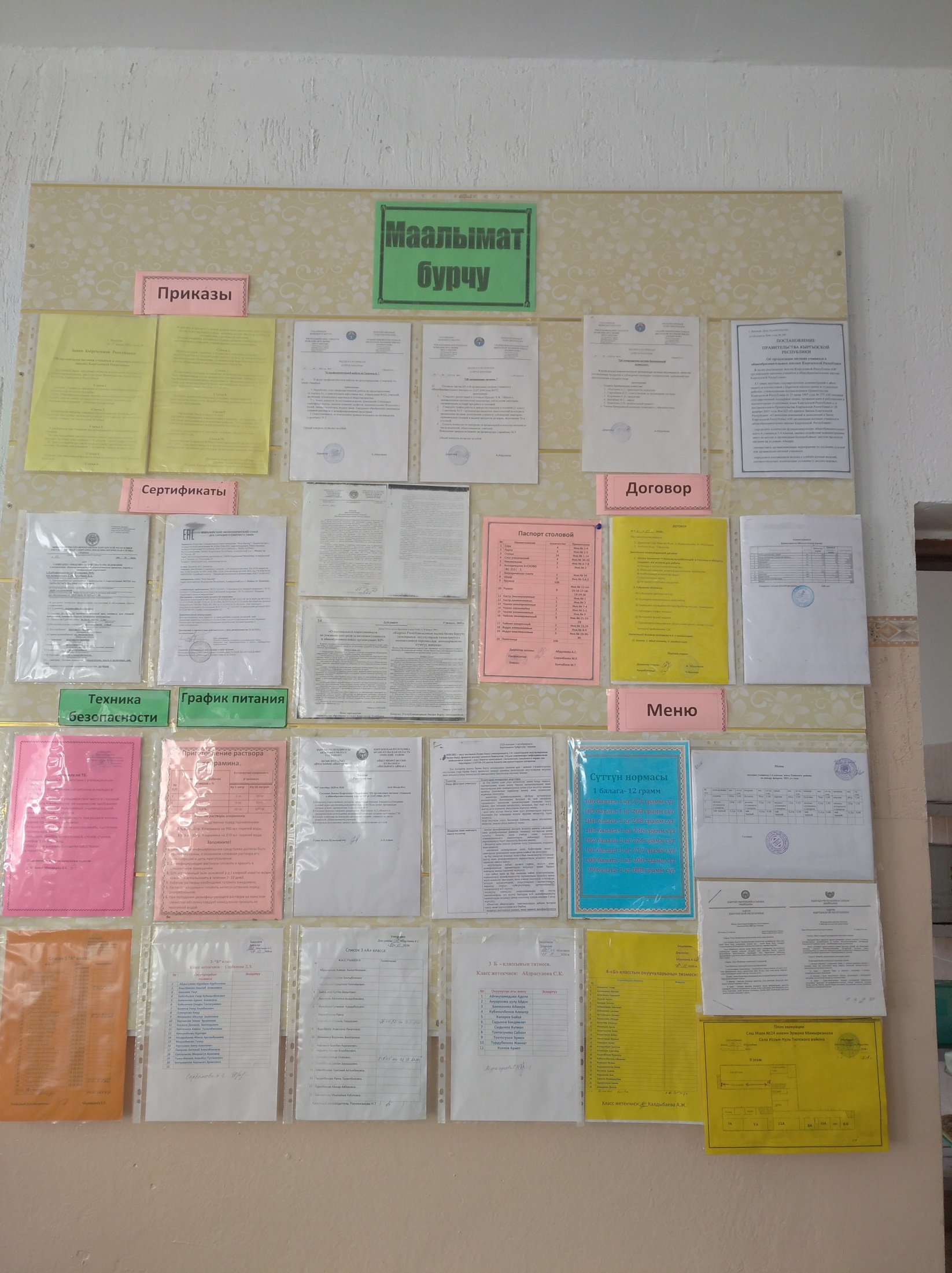 